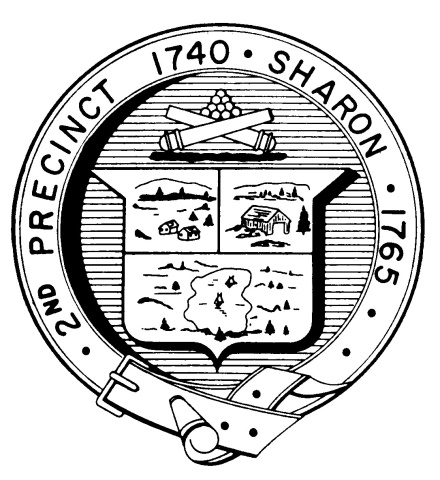 TOWN OF SHARONMEETING NOTICEPOSTED IN ACCORDANCE WITH THE PROVISIONS OF M.G.L. CHAPTER 39 SECTION 23A AS AMENDED.FINANCE COMMITTEEMonday, May 7th, 20186:30 pmSharon High School, Room 604 (2nd door to the left off of the main entrance)AGENDAReconsider vote on Article 18, Amend Wetlands Protection Bylaw - deletion of  text “owner-occupied” from 262-4 B (4)Topics not reasonably anticipated by the Chair in 48 hoursAdjournmentNote: Items may not be discussed in the order listed or at the specific time estimated.  Times are approximate.The meeting likely will be broadcast and videotaped for later broadcast by Sharon Community Television